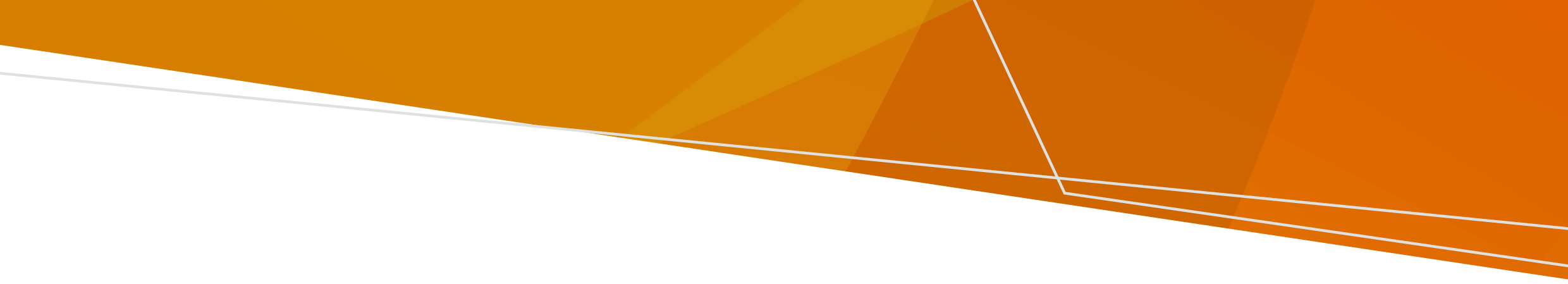 Có thể mất một khoảng thời gian để có lại nguồn điện sau lũ lụt. Sử dụng các mẹo tiện ích dưới đây về những điều quý vị có thể làm nếu mất điện.Mẹo giữ an toàn cho thực phẩm của quý vịSự cố mất điện có thể ảnh hưởng đến thức ăn của quý vị, hãy nhớ:chuyển thực phẩm từ tủ lạnh sang ngăn đá giữ thực phẩm của quý vị càng lạnh càng tốt bằng cách đặt các túi đá hoặc một tấm khăn cách nhiệt lên trên các gói thực phẩmnếu thức ăn của quý vị vẫn còn lạnh khi chạm vào (dưới 5 ° C), thì nó vẫn an toàn để sử dụngnếu thức ăn của quý vị không còn lạnh khi chạm vào, nó có thể được giữ và ăn trong vòng bốn giờ và sau đó phải vứt bỏ hoặc nấu chín và ănăn thức ăn nóng trong vòng bốn giờ kể từ khi nó còn nóng, hoặc vứt nó đinếu nguồn điện có trở lại khi thực phẩm đông lạnh vẫn còn ở trạng thái rắn, thì thực phẩm vẫn an toàn để làm đông lạnh lại. Mẹo sử dụng máy phát điệnMáy phát điện được sử dụng phổ biến khi mất điện. Sử dụng các mẹo tiện ích này trước khi quý vị sử dụng: đảm bảo rằng máy phát điện chạy bằng xăng hoặc dầu diesel được sử dụng ở những khu vực ngoài trời thông thoáng vì nếu không nó có thể gây ngộ độc khí cacbon monoxit khiến quý vị có thể bị bệnhmáy phát điện di động hoặc máy phát điện để sử dụng bên ngoài không được sử dụng trong nhà của quý vị vì nó có thể gây ngộ độc khí cacbon monoxit, điện giật hoặc hỏa hoạnlắp đặt máy phát điện cố định khi chúng phù hợp nhất để cung cấp điện dự phòng giữ máy phát điện của quý vị ở nơi khô ráo. Quý vị nên chứa xăng dầu bên ngoài, trong khu vực được bảo vệlau khô tay trước khi chạm vào máy phát điệnkiểm tra xem hệ thống dây điện hoặc các thiết bị điện khác không bị hỏng trước khi quý vị bật nó lêntắt và làm nguội máy phát điện trước khi tiếp nhiên liệu. Xăng tràn ra các bộ phận của động cơ nóng có thể gây cháycắm các thiết bị vào máy phát điện bằng dây nối thêm chắc chắn không được thử cấp nguồn cho hệ thống điện trong nhà bằng cách cắm máy phát điện vào ổ cắm trên tường. Tìm trợ giúpĐể biết thông tin về việc sử dụng ga hoặc điện một cách an toàn, hãy liên hệ với Energy Safe Victoria theo số 9203 9700 hoặc truy cập: www.esv.vic.gov.au.Để báo cáo rò rỉ ga, hãy gọi 132 771.Để nhận ấn phẩm này ở định dạng có thể truy cập, hãy gửi email pph.communications@health.vic.gov.auMất điện sau lũ lụtThông tin về sự cố mất điện sau lũ lụtVietnamese | Tiếng ViệtOFFICIAL